________________________________________________________________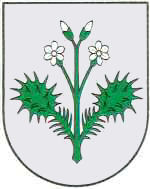 OPĆINA DUBRAVICAP  O  Z  I  V             kojim se pozivate na 27. sjednicu Općinskog vijeća Općine Dubravica koja će se održati u utorak, 26. svibnja 2020. godine u prostoriji vijećnice Općine Dubravica s početkom u 19.00 sati.               Za sjednicu se predlaže sljedeći:DNEVNI  RED Usvajanje zapisnika sa 26. sjednice Općinskog vijeća Općine DubravicaDonošenje Odluke o prihvaćanju Izvješća o izvršenju Programa održavanja komunalne infrastrukture u 2019. godiniDonošenje Odluke o prihvaćanju Izvješća o izvršenju Programa gradnje objekata i uređaja komunalne infrastrukture u 2019. god. Donošenje Godišnjeg izvještaja o izvršenju proračuna Općine Dubravica za 2019. godinuDonošenje Odluke o raspodjeli rezultata poslovanja Općine Dubravica za 2019. godinuDonošenje Odluke o prihvaćanju Izvještaja o rezultatima obavljenog popisa Povjerenstva za popis imovine, obveza i potraživanja u 2019. godiniDonošenje Odluke o donošenju I. Izmjena i dopuna proračuna Općine Dubravica za 2020. godinuDonošenje I. izmjene i dopune Programa predškolskog obrazovanja za 2020. godinuDonošenje I. izmjene i dopune Programa školskog obrazovanja za 2020. godinuDonošenje I. izmjene i dopune Programa gradnje objekata i uređaja komunalne infrastrukture za 2020. godinuDonošenje I. izmjene i dopune Programa gospodarstva i poljoprivrede za 2020. godinuDonošenje I. izmjene i dopune Programa javnih potreba u kulturi za 2020. godinuDonošenje I. izmjene i dopune Programa socijalne zaštite za 2020. godinuDonošenje I. izmjene i dopune Programa zdravstva za 2020. godinuDonošenje I. izmjene i dopune Programa održavanja komunalne infrastrukture za 2020. godinuDonošenje I. izmjene i dopune Programa zaštite okoliša za 2020. godinuDonošenje I. izmjene i dopune Programa vatrogasne službe i zaštite za 2020. godinuDonošenje I. izmjene i dopune Programa turizma za 2020. godinuDonošenje I. izmjene i dopune Programa uređenja i održavanja prostora na području Općine za 2020. godinuDonošenje I. izmjene i dopune Programa razvoja civilnog društva za 2020. godinuDonošenje I. izmjene i dopune Programa javnih potreba u športu za 2020. godinuDonošenje Odluke o imenovanju ulicaDonošenje Plana upravljanja imovinom u vlasništvu Općine Dubravica za 2020. godinuRasprava o prijedlogu kandidata za dodjelu javnih priznanja na području Općine Dubravica u 2020. godini te donošenje Odluke o dodjeli javnih priznanja na području Općine Dubravica u 2020. godiniRasprava o ponudi HP-Hrvatska pošta d.d. o poslovnoj suradnji sklapanjem Ugovora kojim bi Općina Dubravica preuzela plaćanje naknade umjesto obveznika plaćanja u poštanskom uredu 10293 Dubravica za račune izdanih od strane Općine Dubravica te donošenje Zaključka o raspraviZamolbe građanaInformacije i prijedloziRaznoKLASA: 021-05/20-01/4URBROJ: 238/40-02-20-1	     Dubravica, 20. svibanj 2020. godine                                                                           		Predsjednik Općinskog vijeća	         Općine Dubravica 			 					Ivica Stiperski